a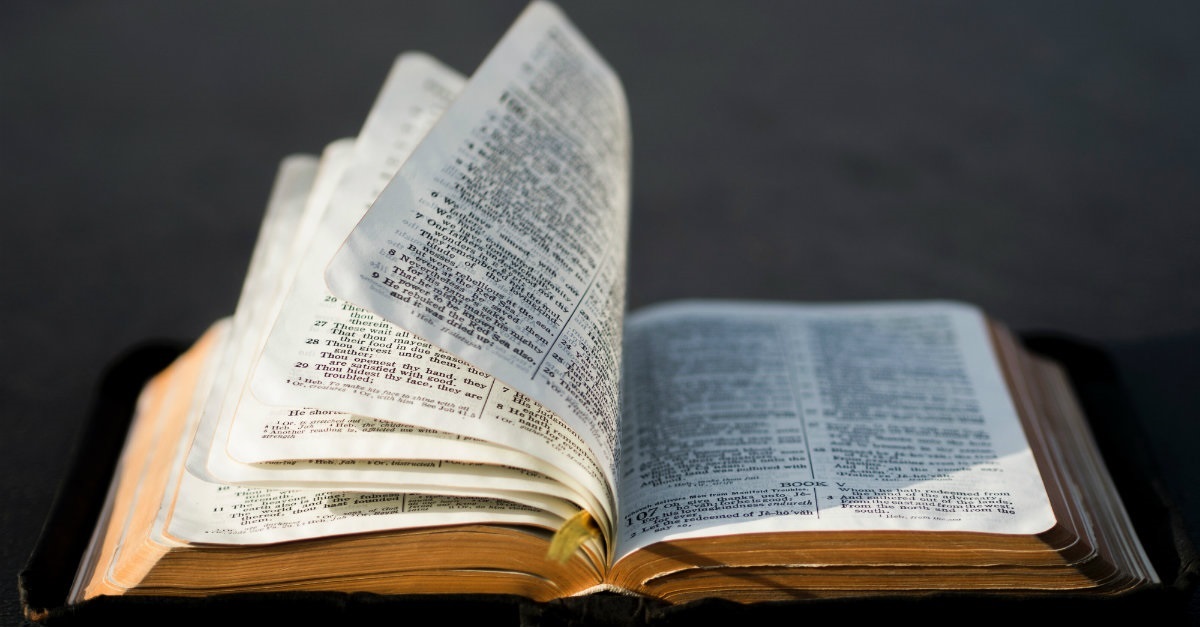 